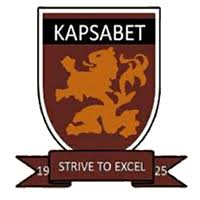 FORM 4 TRIAL 2, 2019Kenya Certificate of Secondary Education 311/2 HISTORY & GOVERNMENPAPER TWOTIME: 2½HRSINSTRUCTIONS The paper consist of Three sections A, B and C Answer all the questions in section A.Answer only Three questions in  Section B Answer only Two questions from section C.SECTION A (25MKS)ANSWER ALL THE QUESTIONS IN THIS SECTION. List down one disadvantage of Electronic sources of information of History and Government 												(1mk)Identify the main difference between humans and other primates			 (1mk)Name the form of early picture writing invented in Egypt 				(1mk)State two characteristics of Regional trade						 (2mks)List down two negative impact of tele-communication 				(2mks)State two factors that enhanced the spread of iron-working in Africa 		(2mks)Identify two natural factors for the growth Meroe as an early urban centre	(2mks)List down two symbols of unity among the Asante kingdom				 (2mks)Identify the main reason for the convening of Berlin conference 1884-1885	 (1mk)State one reason why British used Direct rule in Zimbabwe 				(1mk)Name one method used by nationalists in South Africa during the struggle for independence 												(1mk)Identify the immediate cause of the second world war 				(1mk)State two reasons why united States of America delayed in joining the first world war 												(2mks)Identify the main function of the international court of Justice 			(1mk)Name the weapons of the cold war							 (2mks)List two founders of pan Africanism							 (2mks)State one failure of the organization of African unity 					(1mk)SECTION B (45 MKS)Answer any THREE questions in the section.a) State three characteristics of regional trade					 (3mks)b) Explain six reasons for the decline of Trans-Atlantic trade 			(12mks)a) Identify five reasons why Lewanika collaborated with the British		 (5mks)b) Explain five reasons why the FRELIMO succeeded in the armed struggle against the Portuguese										 (10mks)a) State three demands put across by Austrian authorities to the Serbian government in relation to the Sarajevo assassinatio							 (3mks)b) Explain five political effects of the Second World War				 (12mks)a) State five challenges facing the common wealth 					(5mks)b) Explain five objectives of the East African community in the 1967 treaty 	(10mks)SECTION C (30MKS)Answer any TWO questions from this sectiona) Statethree factors that contributed to the decline of the Buganda kingdom 	(3mks)b) Describe the social organization of the Asante during the 19th century 		(12mks)a) State five factors for the growth of the Shona kingdom in the 19th century 	(5mks)b) Explain five reasons why the policy of assimilation failed in Senegal		 (10mks)a) State three duties of Emirs in Northern Nigeria					 (5mks)b) Explain five reasons why Ghana got independence earlier than other African countries 												(10mks)